Lesson 13: Proofs about ParallelogramsLet’s prove theorems about parallelograms.13.1: Notice and Wonder: DiagonalsHere is parallelogram  and rectangle . What do you notice? What do you wonder?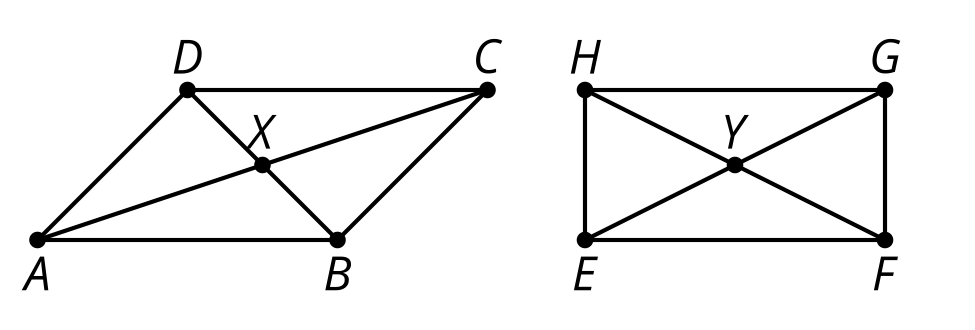 13.2: The Diagonals of a ParallelogramConjecture: The diagonals of a parallelogram bisect each other.Use the tools available to convince yourself the conjecture is true.Convince your partner that the conjecture is true for any parallelogram. Can the 2 of you think of different ways to convince each other?What information is needed to prove that the diagonals of a parallelogram bisect each other?Prove that segment  bisects segment , and that segment  bisects segment .13.3: Work Backwards to Prove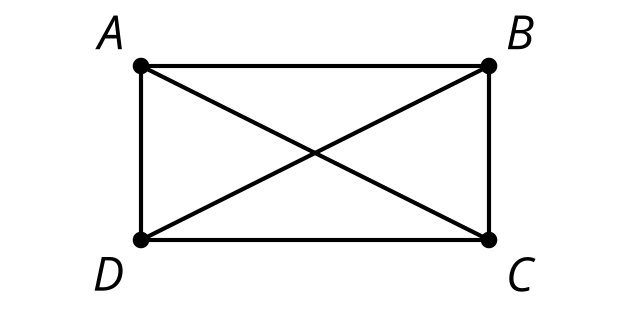 Given:  is a parallelogram with  parallel to  and  parallel to . Diagonal  is congruent to diagonal .Prove:  is a rectangle (angles  and  are right angles).With your partner, you will work backwards from the statement to the proof until you feel confident that you can prove that  is a rectangle using only the given information.Start with this sentence: I would know  is a rectangle if I knew .
Then take turns saying this sentence: I would know [what my partner just said] if I knew .Write down what you each say. If you get to a statement and get stuck, go back to an earlier statement and try to take a different path.Are you ready for more?Two intersecting segments always make a quadrilateral if you connect the endpoints. What has to be true about the intersecting segments in order to make a(n):rectanglerhombussquarekiteisosceles trapezoidLesson 13 SummaryA quadrilateral is a parallelogram if and only if its diagonals bisect each other. The “if and only if” language means that both the statement and its converse are true. So we need to prove:If a quadrilateral has diagonals that bisect each other, then it is a parallelogram.If a quadrilateral is a parallelogram, then its diagonals bisect each other.To prove part 1, make the statement specific: If quadrilateral  with diagonals  and  intersecting at  so that  is congruent to  and  is congruent to , then side  is parallel to side  and side  is parallel to side .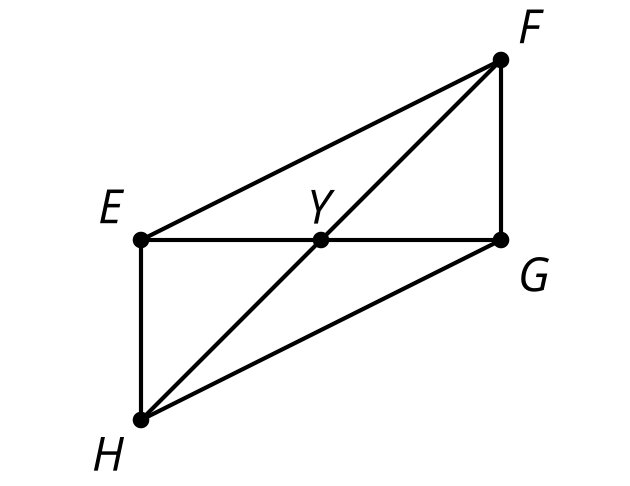 We could prove triangles  and  are congruent by the Side-Angle-Side Triangle Congruence Theorem. That means that corresponding angles in the triangles are congruent, so angle  is congruent to . This means that alternate interior angles formed by lines  and  are congruent, so lines  and  are parallel. We could also make an argument that shows triangles  and  are congruent, so that angles  and  are congruent, which means that lines  and  must be parallel.To prove part 2, make the statement specific: If parallelogram  has side  parallel to side  and side  parallel to side , and diagonals  and  that intersect at , then we are trying to prove that  is the midpoint of  and of .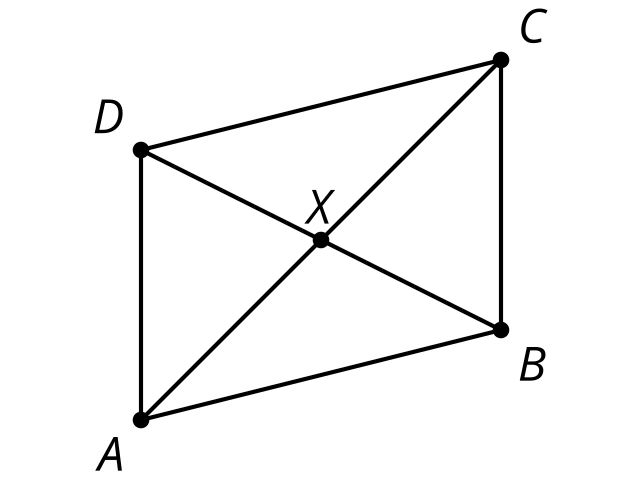 We could use a transformation proof. Rotate parallelogram  by  using the midpoint of diagonal  as the center of the rotation. Then show that the midpoint of diagonal  is also the midpoint of diagonal . That point must be  since it is the only point on both line  and line . So  must be the midpoints of both diagonals, meaning the diagonals bisect each other.We have proved that any quadrilateral with diagonals that bisect each other is a parallelogram, and that any parallelogram has diagonals that bisect each other. Therefore, a quadrilateral is a parallelogram if and only if its diagonals bisect each other.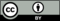 © CC BY 2019 by Illustrative Mathematics®